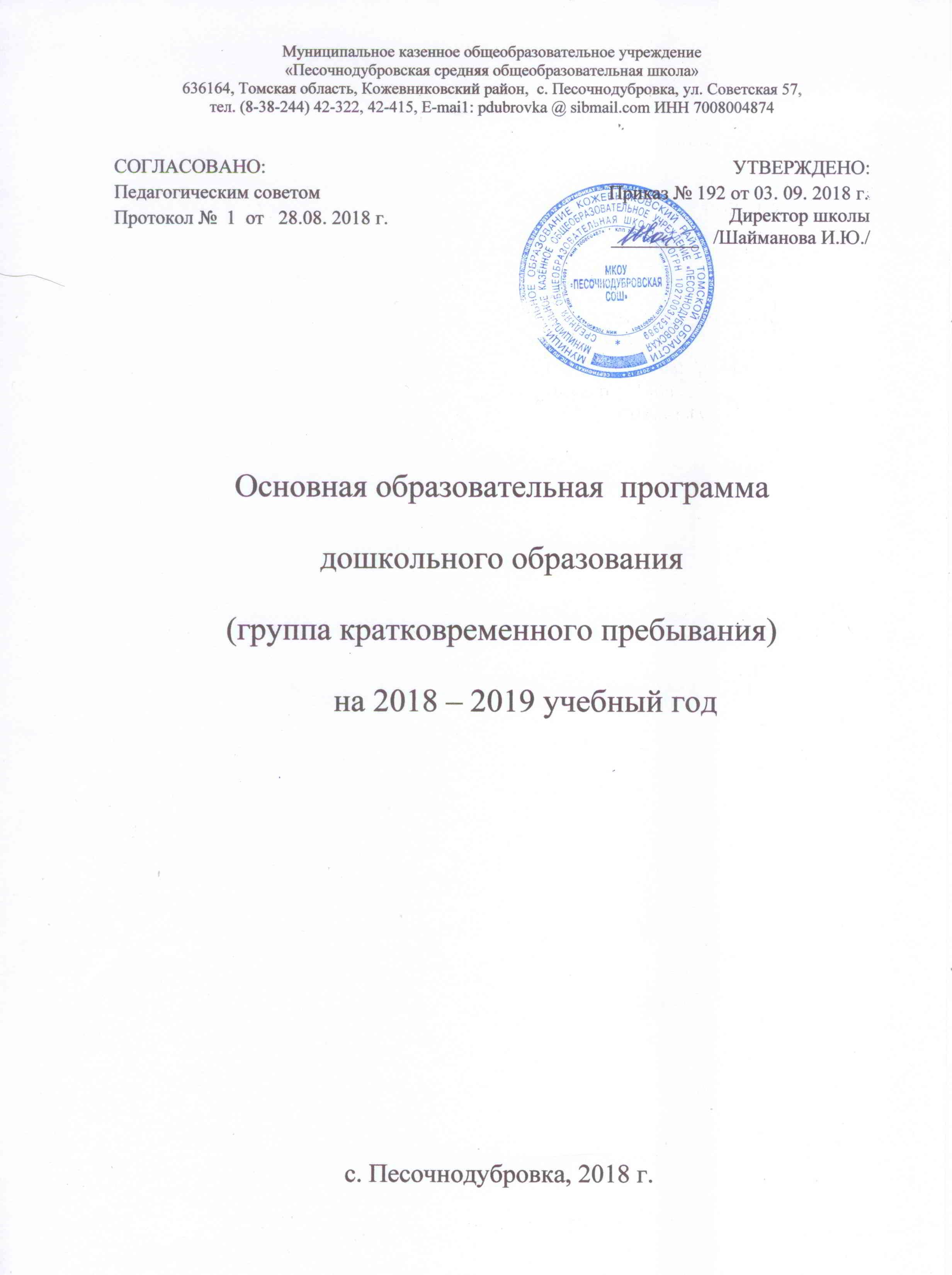 СОДЕРЖАНИЕЦЕЛЕВОЙ РАЗДЕЛПояснительная запискаРабочая программа подготовки детей 6-7 лет к школе разработана в соответствии с федеральным государственным образовательным стандартом дошкольного образования на основе программы «Преемственность» (программа по подготовке к школе детей 5-7 лет) науч. рук. Н. А. Федосова (М.: Просвещение, 2012), рекомендованной Министерством образования РФ.            При разработке Программы учитывались следующие нормативные документы:            1. Федеральный Закон "Об образовании в Российской Федерации" от 29 декабря . № 273-ФЗ; 2. Приказ Минобрнауки России от 30.08.2013г. №1014 г. «Об утверждении Порядка организации и осуществления образовательной деятельности по основным общеобразовательным программам - образовательным программам дошкольного образования; 3.  "Санитарно-эпидемиологические требования к устройству, содержанию и организации режима работы в дошкольных организациях» 2.4.1.3049-13 № 26 от 15.05.2013 г. 4. Федеральный государственный образовательный стандарт дошкольного образования (Приказ Министерства образования и науки Российской Федерации от 17.10.2013 №1155); 5.  Устав МКОУ «Песочнодубровская СОШ»; Подготовка детей к школе занимает особое место в системе образования.  Это обусловлено сложной адаптацией ребёнка к школе. Школа предъявляет к первокласснику определённые требования. Ребёнок дошкольного возраста должен быть готов не только к новым формам общения. У него должна быть развита мотивационная сфера, где любознательность выступает как основа познавательной активности, сформированы эмоционально-волевые и познавательные сферы психических функций. Будущий первоклассник должен владеть элементарными навыками универсальных учебных действий (УУД) (уметь анализировать объект, выделять признаки предмета; рассматривать объект составлять его из частей; проводить классификацию объектов; строить речевое высказывание в устной форме и др.), коммуникативными и речевыми компетенциями.Концепция программы «Преемственность» рассматривает дошкольное и начальное обучение в системе непрерывного образования и предлагает личностно-ориентированную модель системы подготовки к школе.Цель и задачи ПрограммыЦель: успешная адаптация детей дошкольного возраста к новым образовательным условиям и создание условий гуманного (комфортного) перехода с одной образовательной ступени на другую.      Основными задачами подготовки к обучению являются:охрана и укрепление здоровья;развивать эмоционально-волевую сферу и коммуникативные навыки;формировать и развивать психические функции и познавательную сферу детей;сохранять здоровье дошкольников.обеспечить преемственность между подготовкой к обучению и обучением в школе.            Программа «Преемственность» не только ставит своей целью подготовить ребёнка к обучению в школе, но и решает задачи общего развития будущего первоклассника, его физических, психических и социальных функций, необходимых для систематического обучения в школе.1.1.2.   Принципы и подходы к формированию ПрограммыПринцип развития. Основная задача – это развитие дошкольника, и в первую очередь – целостное развитие его личности и готовность личности к дальнейшему развитию.Принцип психологической комфортности. Предполагает психологическую защищенность ребенка, обеспечение эмоционального комфорта, создание условий для самореализации.Принцип целостности содержания образования. Представление дошкольника о предметном и социальном мире должно быть единым и целостным. 
Принцип смыслового отношения к миру. Образ мира для ребенка – это не абстрактное, холодное знание о нем. Это незнания для меня: это мои знания. Это не мир вокруг меня: это мир, частью которого я являюсь, и который так или иначе переживаю и осмысляю для себя.Принцип ориентировочной функции знаний. Знание и есть в психологическом смысле не что иное, как ориентировочная основа деятельности, поэтому форма представления знаний должна быть понятной детям и принимаемой ими.Принцип овладения культурой. Обеспечивает способность ребенка ориентироваться в мире (или в образе мира) и действовать (или вести себя) в соответствии с результатами такой ориентировки и с интересами и ожиданиями других людей.Принцип обучения деятельности. Главное – не передача детям готовых знаний, а организация такой детской деятельности, в процессе которой они сами делают открытия, узнают что-то новое путем решения доступных проблемных задач. Используемые в процессе обучения игровые моменты, радость познания и открытия нового формируют у детей познавательную мотивацию, а преодоление возникающих в процессе учения интеллектуальных и личностных трудностей развивает волевую сферу.Принцип опоры на предшествующее (спонтанное) развитие. Не нужно делать вид, что того, что уже сложилось в голове ребенка до нашего появления, нет, а следует опираться на предшествующее спонтанное (или, по крайней мере, прямо не управляемое), самостоятельное, «житейское» развитие.Креативный принцип. В соответствии со сказанным ранее необходимо учить творчеству, т.е. «выращивать» у дошкольников способность переносить ранее сформированные навыки в ситуации самостоятельной деятельности, инициировать и поощрять потребность детей самостоятельно находить решение нестандартных задач и проблемных ситуаций.
              В соответствии с принципом обучения деятельности занятия с дошкольниками строятся с использованием проблемно-диалогической технологии, адаптированной к данному возрасту. Старшим дошкольникам не только сообщаются готовые знания, но и организуется такая их деятельность, в процессе которой они сами делают открытия, узнают что-то новое и используют полученные знания и умения для решения жизненных задач. Такой подход позволяет обеспечить преемственность между дошкольным этапом и начальной школой, как на уровне содержания, так и на уровне технологии, когда обучение строится на деятельностной основе.             Именно в старшем дошкольном возрасте закладывается основа формирующейся личности. Поэтому необходимо стремиться организовать работу с детьми по следующим направлениям:– побуждение ума ребенка к активной, творческой деятельности благодаря большому количеству внешних впечатлений, активизирующих работу мозга;– учет характерных особенностей развития ребенка для создания необходимых условий при формировании нужных психических черт и качеств личности;– создание необходимого уровня организации познавательной деятельности, что является важным фактором развития познавательных процессов личности ребенка;– создание вокруг ребенка положительной эмоциональной атмосферы, помогающей раскрепощению его личности, активизирующей его творческий потенциал;– вовлечение ребенка в такие формы деятельности, которые соответствуют его возрасту, являются привлекательными для него, способствуют развитию произвольности как одной из важнейших предпосылок учебной (функциональной) готовности.В качестве ведущей деятельности ребенка рассматривается игра и продуктивная деятельность.Содержание подготовки детей к обучению построено на интегрированной основе.
       В основе интеграции лежат следующие принципы:- интеграция всех видов искусства и разных видов художественно-творческой деятельности (игровой, музыкальной, художественно-речевой, театрализованной) с целью воспитания восприятия и познания образа, представленного средствами выразительности разных видов искусства, и развития умения осознавать прекрасное, творчески мыслить;
       - взаимосвязь ребенка с окружающим миром, учитывающая присущий ему наглядно-образный характер познания;- широкое включение искусства и произведений детского творчества в жизнь ребенка и окружающую его среду;- частая и незаметная смена деятельности в целях устранения разного рода перегрузок.Планируемые результаты                К семи годам при успешном освоении образовательной программы ребенок может овладеть следующим уровнем развития интегративных качеств.Интегративное качество «Физически развитый, овладевший основными культурно-гигиеническими навыками»Сформированы основные физические качества и потребность в двигательной активности. Самостоятельно выполняет доступные возрасту гигиенические процедуры, соблюдает элементарные правила здорового образа жизни.Интегративное качество «Эмоционально отзывчивый»Откликается на эмоции близких людей и друзей. Сопереживает персонажам сказок, историй, рассказов. Эмоционально реагирует на произведения изобразительного искусства, музыкальные и художественные произведения, мир природы.Интегративное качество «Овладевший средствами общения и способами взаимодействия со взрослыми и сверстниками»Адекватно использует вербальные и невербальные средства общения, владеет диалогической речью и конструктивными способами взаимодействия с детьми и взрослыми (договаривается, обменивается предметами, распределяет действия при сотрудничестве). Способен изменять стиль общения со взрослым или сверстником, в зависимости от ситуации.Интегративное качество «Способный управлять своим поведением и планировать свои действия на основе первичных ценностных представлений, соблюдающий элементарные общепринятые нормы и правила поведения»Поведение преимущественно определяется не сиюминутными желаниями и потребностями, а требованиями со стороны взрослых и первичными ценностными представлениями о том, «что такое хорошо и что такое плохо».  Способен планировать свои действия, направленные на достижение конкретной цели. Соблюдает правила поведения на улице (дорожные правила), в общественных местах (транспорте, магазине, поликлинике и др.).Интегративное качество «Способный решать интеллектуальные и личностные задачи (проблемы), адекватные возрасту»Может применять самостоятельно усвоенные знания и способы деятельности для решения новых задач (проблем), поставленных как взрослым, так и им самим; в зависимости от ситуации может преобразовывать способы решения задач (проблем). Способен предложить собственный замысел и воплотить его в рисунке постройке, рассказе и др.Интегративное качество «Имеющий первичные представления о себе, семье, обществе, государстве, мире и природе»Имеет представления о себе, собственной принадлежности и принадлежности других людей к определенному полу; о составе семьи, родственных отношениях и взаимосвязях, распределении семейных обязанностей, семейных традициях; об обществе, его культурных ценностях; о государстве и принадлежности к нему; о мире.Интегративное качество «Овладевший универсальными предпосылками учебной деятельности»Умеет работать по правилу и по образцу, слушать взрослого и выполнять его инструкции.Интегративное качество «Овладевший необходимыми умениями и навыками»У ребенка сформированы умения и навыки, необходимые для осуществления различных видов детской деятельности.             Развитие потенциальных возможностей дошкольника посредством создания предпосылок к формированию УУД, предложенными ФГОС НОО, составляет основу начального образования.Личностные УУД:Мотивационные и коммуникативные;Формирование Я-концепции и самооценки при подготовке к обучению к школе;Положительное отношение к школьному обучениюМетапредметные:Познавательные УУД:Знаково-символьное моделирование объектов;Анализ объектов с целью выделения признаков (существенных и несущественных);Синтез как составление целого из частей, в том числе с самостоятельным достраиванием, выполнением недостающих элементов;Анализ объектов;Сравнение и сопоставление;Выделение общего и различного;Осуществление классификации;Установление аналогии.Самостоятельный выбор способов решения задач в зависимости от конкретных условий.Осознанное и произвольное построение речевого высказывания в устной форме.Регулятивные УУД:Осуществление действия по образцу и заданному правилу;Сохранение заданной цели;Умение видеть указанную ошибку и исправлять её по указанию взрослого;Осуществление контроля своей деятельности по результату;Умение адекватно понимать оценку взрослого и сверстника.Коммуникативные УУД:Овладение определёнными вербальными и невербальными средствами общения;Эмоционально-позитивное отношение к процессу сотрудничества со взрослыми и сверстниками;Ориентация на партнёра по общению;Умение слушать собеседника, задавать вопросы.Программа не предусматривает диагностику формирования предпосылок УУД.Развивающее оценивание качества образовательной деятельности по Программе               Результатом освоения образовательной программы в группе предшкольной подготовки должно стать достижение воспитанниками готовности к школе, т.е. необходимого и достаточного уровня развития ребенка для успешного освоения им основных общеобразовательных программ начального общего образования.Планируемые итоговые результаты освоения детьми образовательной программы по подготовке детей к школе базируются на итоговых результатах освоения детьми основной общеобразовательной программы дошкольного образования, обозначенных в Федеральных государственных требованиях к структуре основной общеобразовательной программы дошкольного образования.Периодичность мониторинга достижения детьми планируемых результатов – 2 раза в год, что обеспечивает возможность оценки динамики достижений детей, сбалансированность методов, не приводящих к переутомлению воспитанников.Основная задача мониторинга заключается в том, чтобы определить степень освоения ребенком образовательной программы и влияние образовательного процесса на развитие ребенка. В связи с чем, мониторинг включает в себя 2 компонента: мониторинг образовательного процесса и мониторинг детского развития.Мониторинг образовательного процесса осуществляется через отслеживание результатов освоения образовательной программы, а мониторинг детского развития проводится на основе оценки развития интегративных качеств ребенка.Мониторинг образовательного процесса (мониторинг освоения образовательной программы) проводится педагогом, ведущим занятия с дошкольниками. С помощью мониторинга образовательного процесса оценивается степень продвижения дошкольника в усвоении образовательной программы. Проведение мониторинга предполагает:- наблюдение за активностью ребенка в различные периоды пребывания в группе;-анализ продуктов детской деятельности;- специальные педагогические пробы, организуемые педагогом.Данные о результатах мониторинга заносятся в специальную карту развития ребенка, которая ведется в рамках реализации образовательной программы. Анализ карт развития позволяет оценить эффективность образовательной программы и организацию образовательного процесса в группе.Мониторинг детского развития проводится педагогом - психологом и включает в себя оценку физического развития, состояния его здоровья, а также развития общих способностей: познавательных, коммуникативных и регуляторных. Его основная задача - выявить индивидуальные особенности развития каждого ребенка, определить его «зону ближайшего развития» и наметить при необходимости индивидуальный маршрут образовательной работы для максимального раскрытия детского потенциала.Мониторинг детского развития осуществляется с использованием метода наблюдения за ребенком и бесед с ним, критериальных диагностических методик и тестовых методов. Обязательным требованием к построению системы мониторинга является сочетание низко формализованных (наблюдение, беседа, экспертная оценка и др.) и высоко формализованных (тесты, пробы, аппаратурные методы и др.) методов, обеспечивающих объективность и точность получаемых данных. На основании проведенных оценок составляется индивидуальная карта развития каждого ребенка и выстраивается индивидуальная траектория его развития.Ценностные ориентиры               На основании требований к ребенку, изложенных в основных документах дошкольного и начального общего образования (федеральные государственные требования к структуре основной общеобразовательной программы дошкольного образования и федеральный государственный образовательный стандарт начального общего образования), подготовлен портрет дошкольника, поступающего в первый класс.Ребенок, поступающий в первый класс, обладает следующими качествами:физически развит, владеет основными культурно-гигиеническими навыками: самостоятельно одевается, раздевается;ухаживает за одеждой и обувью;соблюдает элементарные правила здорового образа жизни;ухаживает за растениями, животными, игрушками, книгами;знает первичные сведения о себе, семье, обществе, государстве, мире и природе;владеет средствами общения и способами взаимодействия с взрослыми и сверстниками;использует вербальные и невербальные способы общения;владеет диалогической речью и конструктивными способами взаимодействия с детьми и взрослыми;осознанно и произвольно строит речевое высказывание в устной форме.СОДЕРЖАТЕЛЬНЫЙ РАЗДЕЛ2.1 Общие положенияСтупень подготовки к обучению выступает как самостоятельный законченный блок. Переходная ступень обеспечивает преемственность в развитии и образовании дошкольного и начального обучения. Подготовка к обучению включает довольно разнообразное содержание, целью которого является развитие ребенка.Особенностью содержания подготовки к школе является то, что материал, предложенный для детей дошкольного возраста, разработан на интегрированной основе и деление содержания на предметы условно.
      Условность обозначена подготовкой ребенка к названию школьных предметов.      Содержание образовательной деятельности реализуется образовательными областями в соответствии с направлениями развития ребёнка: «Социально – коммуникативное развитие», «Познавательное развитие», «Речевое развитие», «Художественно - эстетическое развитие», «Физическое развитие».2.2. Описание образовательной деятельности в соответствии с направлениями развития ребёнка, представленные в пяти образовательных областях2.2.1. «Социально – коммуникативное развитие»Образовательная область «Социально – коммуникативное развитие» представлена программами «Родной дом» и «Риторика для маленьких».Программа «Родной дом» готовит детей к освоению этнокультурных знаний, к восприятию нравственных и эстетических ценностей традиционной отечественной культуры.        Программа «Риторика для маленьких» ставит своей целью пробудить желание детей общаться, вызывать интерес к речи окружающих и своей собственной, тем самым создавая основу для навыков культуры речи.2.2.2.  «Познавательное развитие» Образовательная область «Познавательное развитие» представлена программами: «Зеленая тропинка», «Математические ступеньки» и «Конструирование».
      Программа «Зеленая тропинка» основывается на коррекции и развитии накопленных в дошкольном возрасте природоведческих представлений. В основу подготовки положены непосредственные наблюдения, действия с предметами, элементарные эксперименты, осуществляемые в естественной для детей данного возраста занимательной игровой форме. Формирование элементарных математических представлений представлено программой «Математические ступеньки».В основу отбора содержания программы «Математические ступеньки» положен принцип ориентации на первостепенное значение общего развития ребенка, включающего в себя сенсорное и интеллектуальное развитие с использованием возможностей и особенностей математики.Программа «Конструирование» готовит детей к восприятию различных конструкций предметов; знакомит с природными материалами, видами соединений и способами крепления деталей, с правилами безопасной работы ручными инструментами. Важнейшими задачами программы являются развитие творческих способностей детей, обучение их аналитическим действиям, привитие культуры труда.2.2.3. «Речевое развитие»Образовательная область «Речевое развитие» представлена программой «От слова к букве». Программа «От слова к букве» решает вопросы практической подготовки детей к обучению чтению, к обучению письму и ведет работу по совершенствованию устной речи. Содержание курса направлено на общее развитие ребенка, посредством которого создается прочная основа для успешного изучения русского языка. Содержание ориентировано на решение следующих задач: создание условий для формирования многосторонне развитой личности ребенка (интеллектуальное, духовно-нравственное, эстетическое, эмоциональное развитие), для создания предпосылок положительной мотивации учения в школе; практическая подготовка детей к обучению чтению и письму; формирование элементарной культуры речи, совершенствование на доступном уровне навыков связной устной речи детей.
      Отличительной чертой данного раздела программы по сравнению с уже существующими является осуществление интеграции тесной взаимосвязанной и взаимопроникающей работы по подготовке детей к обучению чтению с работой по развитию их устной связной речи и с подготовкой к обучению письму.2.2.4.  «Художественно - эстетическое развитие»Образовательная область «Художественно - эстетическое развитие» представлена программами «Волшебный мир народного творчества», «Родной дом», «Музыка».
      Программа «Волшебный мир народного творчества» направлена на познание мира искусства и культуры, включая искусство своего народа, на формирование личности ребенка. Курс способствует развитию у детей художественного вкуса, творческого воображения, индивидуальной активности и инициативы, самостоятельности в решении творческих задач.
      Программа «Музыка» ставит своей целью формирование музыкальной культуры, которая является важной частью духовной культуры человека.2.2.5.  «Физическое развитие»Образовательная область «Физическое развитие» представлена программой «Физическое воспитание». Целью программы является поэтапное достижение физического совершенствования детей, свойственного каждому возрастному периоду, их оздоровление. В возрасте 5-6 лет у детей имеется определенная готовность к осознанности поставленных перед ними задач, умение оценивать ситуацию, управлять своими движениями, поэтому появляется возможность с помощью словесных указаний и объяснений сформировать у дошкольников достаточно прочные знания и умения в их двигательной деятельности. В соответствии с целью физкультурного образования дошкольников формулируются соответствующие задачи: формирование доступных представлений и знаний о пользе занятий физическими упражнениями и играми, об основных гигиенических требованиях и правилах; совершенствование навыков в базовых двигательных действиях, формирование умений их вариативного использования в игровой и соревновательной деятельности, в самостоятельных формах занятий физическими упражнениями; расширение двигательного опыта посредством усложнения ранее освоенных движений и упражнений и овладения новыми двигательными действиями с повышенной координационной сложностью; совершенствование навыков и умений в выполнении физических упражнений, связанных с укреплением здоровья и формированием правильной осанки; расширение функциональных возможностей систем организма и повышение адаптивных его свойств посредством направленного развития основных физических качеств и способностей; формирование практических умений и навыков по использованию подвижных игр и элементов соревнования в оздоровительных формах организации физической культуры.
2.3. Взаимодействие взрослых с детьми.Вся основная деятельность на подготовительной ступени направлена на развитие ребенка, что дает возможность заканчивающему подготовку к обучению поступить в любой тип образовательного учреждения.
      Таким образом, к первостепенным задачам дошкольного образования относятся развитие: эмоционально-волевой и познавательной сфер, психических функций, коммуникативных навыков, умений действовать по правилам.
      Реализация данных задач позволяет обеспечить психическое и физическое развитие детей на том уровне, который необходим для их включения в учебную деятельность. Таким образом, целью подготовки детей к школе является не столько овладение конкретными знаниями, сколько создание предпосылок к школьному обучению.Основаниями преемственности между дошкольным и школьным образованием являются: развитие потенциальных возможностей ребенка, обеспечение постепенного перехода от непосредственности к произвольности, учет «зоны ближайшего развития», создание условий для включения ребенка в социальные формы общения.        При освоении программы используются различные методы и приемы обучения:Словесные: рассказ, беседа. Приемы: указание, объяснение, педагогическая оценка.Наглядные: наблюдение. Приемы: разъяснение, пояснение, показ образца.Практические: упражнение, игровой метод.           В ходе реализации программы для создания интереса к учебной деятельности используются следующие виды занятий:-   вводное занятие;-   занятие – дидактическая игра;-   занятие – сказка;-   занятие – эксперимент;-   занятие – викторина;-   занятие КВН;-   занятие – конкурс;-   занятие – экскурсия;Взаимодействие педагогического коллектива с семьями дошкольников.Социальная среда - явление многогранное и включает целый ряд институтов, среди которых наиболее тесно связан с обществом такой социальный институт, как семья. Каждый член семьи, сохраняя автономность, входит в различные объединения, в разные социальные группы. Внутрисемейная организация складывается не только по воле ее членов, но и под влиянием внешних условий социальной жизни общества. Семья воздействует на отношения в обществе, влияет на характер всех процессов общественной жизни, является слепком социальной структуры общества.
      Семья составляет первое окружение человека после рождения, она является первой социальной средой, которая транслирует накопленные обществом культурно-исторические ценности. Кроме того, семья обладает собственными внутренними специфическими характеристиками, которыми и обуславливается незаменимый потенциал семьи. Общение с родителями выполняет в период взросления и становления ребенка важную задачу: родители обеспечивают безопасные условия для самостоятельного активного освоения ребенком мира объектов и социальных отношений.В то же время семья характеризуется эмоциональным характером взаимоотношений; постоянным и длительным воздействием на ребенка, проявляющимся в различных жизненных ситуациях; объективными возможностями систематического включения детей в социокультурную повседневную деятельность. Общение в такой атмосфере оказывает сильнейшее влияние на развитие ребенка, становится школой социальных чувств. Именно в этом и заключается одно из важнейших преимуществ развивающего потенциала семьи перед другими институтами, имеющими целью развитие личности ребенка.Существенно также и то, что в семье представлены различные возрастные, половые, профессиональные «подсистемы». Наличие в семье сложного, обогащающего образца, каковым выступают родители, способствует нормальному развитию ребенка, позволяет ему более полно проявить и реализовать свои эмоциональные и интеллектуальные возможности.
      На определенном этапе жизненного пути ребенок поступает в дошкольное учреждение. Теперь его окружают новые люди - взрослые и дети, которых он раньше не знал. Они составляют иную общность, чем его семья. Если родители и воспитатели объединят свои усилия и обеспечат малышу эмоциональный комфорт, интересную и содержательную жизнь и в детском саду, и дома, а дошкольное учреждение будет способствовать его развитию, умению общаться со сверстниками, поможет подготовиться к школе, то можно с уверенностью сказать, что произошедшее изменение в жизни ребенка - ему на благо. Но если с этого момента родители не будут принимать активное участие в разрешении трудностей, с которыми сталкивается ребенок, то последствия этого непредсказуемы.
      В целом взаимодействие - диалог педагога и родителей, его эффективность определяется тем, какие личности в нем участвуют, в какой мере они сами себя ощущают личностями и видят личность в каждом, с кем общаются.
      Сотрудничество педагога с родителями возможно, если оно сопровождается его постоянным профессиональным ростом. Педагог, знающий психологию общения, основы социологии и конфликтологии, может уверенно строить доверительный диалог с родителями, передавать свои профессиональные знания. Воспитателю необходимо проявлять большую инициативность в общении с ними. Конечно, дошкольное учреждение и само нуждается в изменении, в признании семей своих воспитанников в качестве равноправных партнеров по взаимодействию с общей целью - обеспечить детям счастливое детство.
      Активный курс на создание единого пространства развития ребенка должны поддерживать как детский сад, так и семья. Однако сами сотрудники дошкольных учреждений иногда берут на себя все заботы по воспитанию и обучению детей, забывая, что и родители должны проявлять заинтересованность и инициативу в общении с педагогическим коллективом учреждения. Эмоциональное самочувствие ребенка - это показатель характера взаимодействия дошкольного учреждения и семьи.
      Многие родители нуждаются в конкретной помощи. Источником этой помощи может стать сам педагог при условии установления доверительного сотрудничества и взаимодействия. Назрела острая необходимость в соответствующем просвещении родителей, в осуществлении идивидуально-дифференцированного подхода к каждой семье.  Формы взаимодействия школы и семьи:Родительские собрания1. Особенности воспитания детей дошкольного возраста в семье.
      2. Влияние образа жизни семьи на гармоничное развитие ребенка.
      3. Межличностные взаимоотношения ребенка в семье и коллективе сверстников.
      4. Взаимодействие семьи и педагога в подготовке ребенка к школе.Беседы с родителями 1. История российской семьи. Современная российская семья.
      2. Современные демографические проблемы. Социология семьи.
      3. Специфика условий современного семейного воспитания.
      4. Роль близких людей в развитии гармоничной личности ребенка.
      5. Воспитание гражданских и патриотических чувств у детей дошкольного возраста.Психолого – физиологические особенности развития организма дошкольников                   В период дошкольного детства (5-7 лет) закладывается фундамент здоровья и полноценного физического развития, начинают складываться привычки и черты характера. Этот период особенно благоприятен для приобретения и закрепления необходимых двигательных навыков. Естественно, развитие ребенка находится в большой зависимости от условий среды, организации всей его жизни, воспитания, в частности физического.
      Дошкольный возраст характеризуется ускоренными темпами роста и ограниченными двигательными возможностями. Заметно изменяются пропорции тела. Повышается выносливость организма.      В возрасте 5-6 лет происходят очень глубокие перестроения, во многом меняющие физиологические возможности растущего организма. Эти перестроения касаются прежде всего наиболее глубоких, базисных характеристик, связанных с тканевой энергетикой. С точки зрения мышечной энергетики в этот период происходят становление и дальнейшее развитие механизмов, обеспечивающих функционирование аэробной энергетики. Так, если у 6-летних детей емкость аэробного источника составляла 3000 Дж/кг, то в 7 лет уже 5500 Дж/кг, а в 8 лет - 15 000 Дж/кг. Относительно высоких значений достигает и уровень аэробной мощности, составляющий в 8-летнем возрасте примерно 3,5 Вт/кг (у взрослых - около 4 Вт/кг). Однако достигнутый уровень функциональных возможностей мышечной аэробики будет потерян уже в следующем периоде в связи с развитием и активацией в 9-летнем возрасте очередной фазы перестройки организма.В этом периоде ребенок активно взаимодействует с другими детьми и взрослыми. Иногда этот период называют игровым, так как игра, причем преимущественно коллективная, занимает центральное место в развитии высших психических функций на данном этапе. Однако и общий план строения тела, и структурные особенности многих органов и тканей как бы подчинены этой задаче, приспособлены к интенсивной двигательной активности, с которой обычно связаны коллективные игры. Так, скелетные мышцы детей этого возраста состоят преимущественно из аэробных волокон, отличающихся высокой активностью окислительных систем, малоутомляемых и хорошо приспособленных к длительным, но не слишком интенсивным нагрузкам. Относительно большой размер сердца, повышенная диффузионная способность легких, структура сосудистого русла — эти и многие другие морфологические и функциональные свойства детского организма в этом возрасте как бы предназначены для осуществления этапной целевой функции. В этом возрасте все функции организма достигают своеобразного расцвета. Это относится к самым разным органам и системам организма, так что к возрасту 10-11 лет ребенок в норме представляет собой образец оптимальной организации структур и функций человеческого организма, которые работают с очень высокой эффективностью.                   Условия жизни в это время стремительно расширяются: рамки семьи раздвигаются до пределов улицы, города, страны. Ребенок открывает для себя мир человеческих отношений, разных видов деятельности и общественных функций. Он испытывает сильное желание включиться во взрослую жизнь, активно в ней участвовать, что, конечно, ему еще недоступно. Он стремится к самостоятельности. Из этого противоречия рождается ролевая игра - самостоятельная деятельность детей, моделирующая жизнь взрослых. Социальная ситуация развитияИзменяется место ребенка в системе отношений (он уже не является центром своей семьи), развивается способность к идентификации с людьми, образами героев художественных произведений. Происходит усвоение норм поведения, а также различных форм общения. Ребенок начинает осознавать, что он - индивидуальность, появляется интерес к телесной конструкции человека.Ведущая деятельность в дошкольном возрастеИгра. Она оказывает большое влияние на развитие ребенка. В игре дети учатся полноценному общению друг с другом.В процессе сюжетно-ролевой творческой игры дети берут на себя роли взрослых и в обобщенной форме, в игровых условиях воспроизводят деятельность взрослых и отношения между ними. Ребенок, выбирая и исполняя определенную роль, имеет соответствующий образ - мамы, доктора, водителя, пирата - и примеры его действий. Но, хотя жизнь в игре протекает в форме представлений, она эмоционально насыщена и становится для ребенка его реальной жизнью.Игра способствует становлению не только общения со сверстниками, но и произвольного поведения ребенка. Механизм управления своим поведением складывается именно в игре, а затем проявляется в других видах деятельности.
      В игре развивается мотивационно-потребностная сфера ребенка. Возникают новые мотивы деятельности и связанные с ними цели. Происходят качественные изменения в психике ребенка.Дошкольник осваивает и изобразительную деятельность, специфика рисования как особого вида деятельности заключается именно в изобразительной, знаковой деятельности.Центральные новообразованияЦентральные новообразования: новая внутренняя позиция; соподчинение мотивов; самооценка и осознание своего места в системе общественных отношений.МышлениеДля мышления в дошкольном возрасте характерен переход от наглядно-действенного к наглядно-образному и в конце периода к словесному мышлению. Основным видом мышления тем не менее является наглядно-образное. Дошкольник образно мыслит, но еще не приобрел взрослой логики рассуждения. Решает мыслительные задачи в представлении, мышление становится внеситуативным.Складываются предпосылки таких качеств ума, как самостоятельность, гибкость и пытливость.Возникают попытки объяснить явления и процессы. Детские вопросы -показатели развития любознательности.На умственное развитие ребенка дошкольного возраста постоянное влияние оказывают игровая ситуация и действия. Опыт игровых и реальных взаимоотношений ребенка в сюжетно-ролевой игре ложится в основу особого свойства мышления, позволяющего стать на точку зрения других людей, предвосхитить их будущее поведение и в зависимости от этого строить собственное поведение.РечьК семи годам язык становится средством общения и мышления ребенка, а также предметом сознательного изучения, поскольку при подготовке к школе начинается обучение чтению и письму. Как считают психологи, язык для ребенка становится действительно родным.Развивается звуковая сторона речи. Младшие дошкольники начинают осознавать особенности своего произношения. К концу дошкольного возраста завершается процесс фонематического развития.Интенсивно растет словарный запас ребенка.Развивается грамматический строй речи. Детьми усваиваются тонкие закономерности морфологического (строение слова) и синтаксического (построение фразы) порядка.Ребенок усваивает грамматические формы языка и активно увеличивает словарный запас, что позволяет ему в конце дошкольного возраста перейти к контекстной речи. Он может пересказать прочитанный рассказ или сказку, описать картину, передать свои впечатления об увиденном.
      Особенности развития речи в дошкольном возрасте:речь отрывается от конкретной ситуации, теряет ситуативность, превращаясь в универсальное средство общения;появляются связные формы речи, возрастает ее выразительность;ребенок постигает законы родного языка в процессе действий со словом;ребенок учится излагать свои мысли связно, логично, рассуждения превращаются в способ решения интеллектуальных задач, а речь становится орудием мышления и средством познания, интеллектуализации познавательных процессов;речь превращается в особую деятельность, имеющую свои формы: слушание, беседу, рассуждения и рассказы;речь становится особым видом произвольной деятельности, формируется сознательное отношение к ней.ВосприятиеВосприятие в дошкольном возрасте утрачивает свой первоначально аффективный характер: перцептивные и эмоциональные процессы дифференцируются. Восприятие становится осмысленным, целенаправленным, анализирующим. В нем выделяются произвольные действия - наблюдение, рассматривание, поиск. Значительное влияние на развитие восприятия оказывает в это время речь: ребенок начинает активно использовать названия качеств, признаков, состояний различных объектов и отношений между ними.В дошкольном возрасте для восприятия характерно следующее:
      - восприятие превращается в особую познавательную деятельность;
      - зрительное восприятие становится одним из ведущих;
      - воспринимая предметы и действия с ними, ребенок более точно оценивает цвет, форму, величину (освоение сенсорных эталонов);- совершенствуется умение определять направление в пространстве, взаимное расположение предметов, последовательность событий.ВниманиеВ дошкольном возрасте существует универсальное средство внимания -речь. Ребенок акцентирует свое внимание на предстоящей деятельности, формулируя словесно.В этом возрасте:- значительно возрастают концентрация, объем и устойчивость внимания;
       - складываются элементы произвольности в управлении вниманием наоснове развития речи, познавательных интересов;- внимание становится опосредованным;- внимание связано с интересами ребенка к деятельности;- появляются элементы послепроизвольного внимания.ПамятьДошкольное детство - возраст, наиболее благоприятный для развития памяти. Как считал Л. С. Выготский, память становится доминирующей функцией и проходит большой путь в процессе своего становления. Ребенок запоминает с легкостью самый разнообразный материал.У младших дошкольников память непроизвольная. Ребенок не ставит перед собой цели что-то запомнить или вспомнить и не владеет специальными способами запоминания. Он быстро запоминает стихотворения, сказки, рассказы, диалоги из фильмов, сопереживает их героям, что расширяет его сферу познавательной деятельности. Ребенок постепенно учится повторять, осмысливать, связывать материал в целях запоминания, использовать связи при воспоминании.В среднем дошкольном возрасте (между 4-м и 5-м годами) начинает формироваться произвольная память.Память, все больше объединяясь с речью и мышлением, приобретает интеллектуальный характер, формируются элементы словесно-логической памяти.
      Память дошкольника, несмотря на ее видимое внешнее несовершенство, в действительности становится ведущей функцией.Воображение
      Воображение формируется в игровой, гражданской и конструктивной деятельности и, будучи особой деятельностью, переходит в фантазирование. Ребенок осваивает приемы и средства создания образов, при этом отпадает необходимость в наглядной опоре для их создания.К концу дошкольного возраста воображение ребенка становится управляемым. Действия воображения формируются как замысел в форме наглядной модели; как образ воображаемого объекта; как образ действия с объектом.Эмоциональная сфераДля дошкольного детства характерна в целом спокойная эмоциональность, отсутствие сильных аффективных вспышек и конфликтов по незначительным поводам.Ребенок осваивает социальные формы выражения чувств.Изменяется роль эмоций в деятельности ребенка, формируется эмоциональное предвосхищение.Чувства становятся более осознанными, обобщенными, разумными, произвольными, внеситуативными. Формируются высшие чувства - нравственные, интеллектуальные, эстетические.Эмоциональные процессы становятся более уравновешенными.Развитие мотивационной сферы         Самым важным личностным механизмом, формирующимся в дошкольном возрасте, считается соподчинение мотивов. Оно появляется в начале дошкольного возраста и затем последовательно развивается. Именно с этими изменениями в мотивационной сфере ребенка связывают начало становления его личности.Уже в младшем дошкольном возрасте ребенок сравнительно легко может принять решение в ситуации выбора одного предмета из нескольких, не реагировать на привлекательный предмет. Это становится возможным благодаря более сильным мотивам, которые выполняют роль ограничителей. Наиболее сильный мотив для дошкольника - поощрение, получение награды, более слабый - наказание (в общении с детьми это в первую очередь исключение из игры), еще слабее - собственное обещание ребенка. Требовать от детей обещаний не только бесполезно, но и вредно, так как они не выполняются, а ряд неисполненных заверений и клятв подкрепляет такие личностные черты, как необязательность и беспечность. Самым слабым оказывается прямое запрещение каких-то действий ребенка, не усиленное другими дополнительными мотивами, хотя, как раз на запрет взрослые часто возлагают большие надежды.Регулировать свое поведение дошкольнику помогает образ другого человека (взрослого, других детей).Сначала ребенку нужно, чтобы кто-то был рядом, контролировал его поведение, а оставшись один, он ведет себя более свободно, импульсивно. Затем, по мере развития плана представлений, он начинает сдерживаться при воображаемом контроле.В дошкольном возрасте ребенок включается в новые системы отношений, новые виды деятельности. Появляются, соответственно, и новые мотивы, связанные с формирующейся самооценкой, самолюбием; мотивы достижения успеха, соревнования, соперничества; мотивы, связанные с усваивающимися моральными нормами, и некоторые другие. Особенно важны интерес к содержанию деятельности и мотивация достижения.В этот период начинает складываться индивидуальная мотивационная система ребенка. Мотивы приобретают относительную устойчивость. Среди них выделяются доминирующие мотивы - преобладающие в формирующейся мотивационной иерархии.Дошкольник начинает усваивать этические нормы, принятые в обществе. Он учится оценивать поступки с точки зрения норм морали, подчинять свое поведение этим нормам.Первоначально ребенок оценивает только чужие поступки - других детей или литературных героев, не умея оценить свои собственные. Воспринимая, например, сказку, младший дошкольник не осознает причины своего отношения к разным персонажам, глобально оценивает их как хороших или плохих.
      Постепенно эмоциональное отношение и этическая оценка начинают дифференцироваться.Развитие самосознанияСамосознание формируется к концу дошкольного возраста благодаря интенсивному интеллектуальному и личностному развитию, оно обычно считается центральным новообразованием дошкольного детства.Возникает критическое отношение к оценке взрослого и сверстника. Оценивание сверстника помогает ребенку оценивать самого себя.СамооценкаСамооценка появляется во второй половине периода на основе первоначальной чисто эмоциональной самооценки («я хороший») и рациональной оценки чужого поведения.О моральных качествах ребенок судит главным образом по своему поведению, которое или согласуется с нормами, принятыми в семье и коллективе сверстников, или не вписывается в систему этих отношений. Его самооценка поэтому практически всегда совпадает с внешней оценкой, прежде всего с оценкой близких взрослых.К концу дошкольного возраста складывается правильная дифференцированная самооценка, самокритичность.Развивается способность мотивировать самооценку. Появляется осознание себя во времени, личное сознание. Дошкольник осознает свои физические возможности, умения, нравственные качества, переживания и некоторые психические процессы.Усвоение норм предполагает:а) ребенок постепенно начинает понимать и осмысливать их значение;б) у ребенка в практике общения с другими людьми вырабатываются привычки поведения;в) ребенок проникается определенным эмоциональным отношением к этим нормам.Кризис семи летНезависимо от того, когда ребенок пошел в школу, в 6 или 7 лет, он в какой-то момент своего развития проходит через кризис. Этот перелом может начаться в 7 лет, а может сместиться к 6 или 8 годам. Важно, как ребенок переживает ту систему отношений, в которую он включен, - или они стабильные, или резко меняющиеся. Изменилось восприятие своего места в системе отношений - значит, меняется социальная ситуация развития, и ребенок оказывается на границе нового возрастного периода.
      Кризис семи лет - это период рождения социального «Я» ребенка. Он связан с появлением нового системного новообразования - «внутренней позиции», которая выражает новый уровень самосознания и рефлексии ребенка.
      Меняется и среда, и отношение ребенка к среде. Возрастает уровень запросов к самому себе, к собственному успеху, положению, появляется уважение к себе. Происходит активное формирование самооценки.
      Изменение самосознания приводит к переоценке ценностей, к перестройке потребностей и побуждений. То, что было значимо раньше, становится второстепенным. Появляется обобщенное отношение к самому себе, к окружающим. Происходит кризис личности «Я» (соподчинение мотивов). Все, что имеет отношение к учебной деятельности (в первую очередь отметки), оказывается ценным, то, что связано с игрой, - менее важным.Происходит смена основных переживаний:- открывается сам факт переживаний;- возникает осмысленная ориентировка в собственных переживаниях;- переживания приобретают смысл.Таким образом, кризис семи лет представляет собой внутренние изменения ребенка при относительно незначительных внешних изменениях и изменениях социальных взаимоотношений личности ребенка и окружающих людей.
      Переход ребенка на следующий возрастной этап во многом связан с психологической готовностью ребенка к школе. Составными компонентами психологической готовности к школе являются:- интеллектуальная готовность (готовность познавательной сферы);- личностная (в том числе мотивационная) готовность;- социально-психологическая готовность;- готовность эмоционально-волевой сферы.Готовность к обучению в школеК концу подготовительного периода у детей, как считают психологи, должна быть сформирована психологическая, физиологическая и социальная готовность к обучению в школе.Физиологическая готовность к школе выражается в уровне основных функциональных систем организма и состояния здоровья детей. Оценка физиологической готовности осуществляется специалистами-медиками в соответствии с установленными критериями. В основе критериев лежит способность ребенка переносить возросшие нагрузки, связанные с началом систематической учебной деятельности, интеллектуального и физического напряжения, т. е. ослабленные дети.Социальная готовность к обучению в школе определяется готовностью ребенка к новым формам общения с окружающим миром. Развитие этой готовности, как считают психологи, связано с возрастным кризисом 6-7 лет. Ребенок при переходе от дошкольного к школьному возрасту резко меняется и становится более трудным в воспитательном отношении. Он переживает переходную ступень: он уже не дошкольник, но еще и не школьник.
      Л. С. Выготский считал, что переход от дошкольного к младшему школьному возрасту характеризуется прежде всего как утрата детской непосредственности. Л. С. Выготский предполагал, что такая потеря непосредственности есть следствие начинающейся дифференциации внешней и внутренней жизни. Дифференциация становится возможной лишь тогда, когда возникает обобщение своих переживаний. Переживания ребенка, его желания и выражение желаний, т. е. поведение и деятельность, представляют собой нечто целое. Переживания ребенка сиюминутны, они существуют как отдельные моменты жизни и являются относительно скоропреходящими. Ребенок начинает манерничать, кривляться, капризничать. В поведении появляется что-то нарочитое, нелепое и искусственное: ребенок строит из себя шута. В 6-7-летнем возрасте возникает такая структура переживаний, когда ребенок начинает понимать, что значит «я радуюсь», «я голоден», «я сердит», «я добрый», «я злой» и т. д. 6-7-летний открывает сам факт своих переживаний. Отсюда возникают некоторые особенности, характеризующие кризис 6-7 лет.
      Переживания приобретают смысл, благодаря которым у ребенка возникает новое отношение к себе.Рассмотрев кризис 6-7 лет, можно сделать следующий вывод: за внешними проявлениями - кривлянием, манерничаньем, капризами, которые наблюдаются в этом возрасте, - лежит потеря ребенком непосредственности; потеря непосредственности есть следствие начинающейся дифференциации внутренней и внешней жизни; дифференциация возможна тогда, когда возникает обобщение переживаний; на основе такого обобщения у ребенка впервые появляется самооценка, ребенок вступает в новый период жизни, в котором начинают формироваться первые моменты самосознания. Одной из причин формирования самосознания является изменение отношения к среде.
      Появление кризиса в 6-7 лет говорит о возникновении социальной готовности ребенка к обучению. В этот период у ребенка происходит формирование его внутренней социальной позиции.Психологическая готовность к обучению в школе определяется общим уровнем психического развития ребенка и уровнем развития важных в учебном плане качеств.Сформированность личностной и социально-психологической готовности ребенка к школе предполагает наличие новой «внутренней позиции школьника». Социальная подготовка к школе должна быть направлена на развитие качеств общения со сверстниками и взрослыми в новых условиях. Целью подготовки детей к школе является не создание каких-либо конкретных элементов учебной деятельности, а создание предпосылок к школьному обучению.
      Л. С. Выготский подчеркивал, что готовность к школьному обучению заключается не столько в количественном представлении об окружающем мире, сколько в уровне развития психических, ориентированных действий, в уровне развития мотивационной сферы.Целью подготовки к обучению в предлагаемой концепции является всестороннее развитие детей 5-летнего возраста, позволяющее им успешно овладеть школьной программой.Подготовка к школе нацелена на охрану психического и соматического здоровья детей, на устранение разноуровневой подготовки к школе, исключение дублирования школьной программы.Переход от дошкольного к школьному возрасту определяет смену ведущей деятельности. Закономерности движения от игры к учебе определяются основными новообразованиями, которые возникают при переходе от дошкольного возраста к младшему школьному возрасту.Переход в начальную школуНачальное школьное образование имеет свои характерные особенности, отличающие его от последующих этапов образования: в начальной школе начинается первоначальное формирование учебно-познавательной деятельности детей и, в частности, познавательной мотивации; происходит становление самосознания и самооценки ребенка как субъекта новой для него деятельности - учебной; закладываются основы обобщенного и целостного представления о мире, человеке, его творческой деятельности, которые развиваются и углубляются в основной школе.
      Начальное образование является базой всего последующего обучения применительно ко всем образовательным областям.
      В связи с этим перед начальной школой стоят следующие задачи:
       - научить приемам учебной деятельности;- развить интеллектуальные, духовные и физические задатки;- сформировать познавательные процессы;- помочь реализовывать интересы и склонности;- выработать личные нравственные убеждения;- сформировать бережное и заботливое отношение к окружающей среде;- сформировать навыки общественного поведения;- сформировать стремление брать на себя ответственность;- научить пониманию, знанию и приемам деятельности в коллективе;- воспитать готовность к активному взаимодействию с окружающим миром;- создать условия для успешного перехода в основную общеобразовательную школу;- создать условия для развития у обучаемых независимого творческого мышления;- создать условия для развития учеников, обладающих разными способностями и возможностями.3. ОРГАНИЗАЦИОННЫЙ РАЗДЕЛ3.1. Програмно – методическое обеспечение программыФедосова Н.А., Коваленко Е.В., Дядюнова И.А. и др. Преемственность: программа по подготовке к школе детей 5–7 лет
Программа «Преемственность» позволяет организовать системную подготовку детей 5–7 лет к обучению в школе. Содержание программы учитывает особенности дошкольного и начального образования, что обеспечивает преемственность между дошкольным и начальным общим образованием.
Программа «Преемственность» доработана в соответствии c федеральным государственным образовательным стандартом дошкольного образования. Пособие адресовано педагогам и родителям, занимающимся подготовкой детей 5–7 лет к обучению в школе.Федосова Н. А., Белова Т. В., Солнцева В. А. и др. Методические рекомендации к программе «Преемственность». Пособие для педагогов
Методические рекомендации к программе «Преемственность» позволяют организовать системную подготовку детей к обучению в школе. Содержание программы рассчитано на постепенное вхождение ребёнка в процесс обучения, что обеспечивает преемственность дошкольного и начального образования.Коваленко Е.В., Новик Е.А.  Готов ли ваш ребёнок к школе: пособие для родителей
Пособие призывает к взаимодействию родителей, педагогов и специалистов с целью сформировать единый язык общения всех участников процесса подготовки ребёнка к школе, чтобы обеспечить плавный, мягкий переход дошкольника из детского сада в школу.Книга адресована родителям, но может быть использована педагогами дошкольных образовательных учреждений и работниками центра кратковременного пребывания.Федосова Н.А. От слова к букве: Учебное пособие для подготовки детей к школе: В 2 ч.
Пособие  предназначено для подготовки детей к обучению чтению и письму, работа по нему направлена на развитие речи, формирование слуха и внимания. Книга поможет успешному усвоению курса русского языка в начальных классах.Федосова Н.А. Прописи будущего первоклассника: пособие для детей 5-7 летПособие входит в программно-методический комплекс "Преемственность" и соответствует ФГОС дошкольного образования. В пособии содержатся задания, направленные на развитие начальных навыков письма. Работая с пособием, дети старшего дошкольного возраста смогут познакомиться с печатными и письменными буквами, а также подготовиться к обучению письму в школе. Пособие могут использовать как педагоги, так и родители детей дошкольного возраста.Сорокко О.С., Никольская Р.И. Риторика для маленьких. Пособие для детей 5—7 лет
В пособии представлены задания, с помощью которых дети смогут овладеть первыми навыками общения со сверстниками и взрослыми, познакомиться с культурой речевого поведения, средствами выразительности устной речи.
Цель данного пособия – пробудить у ребёнка желание общаться, вызвать интерес к речи окружающих и своей собственной и на этой основе начать формирование элементарных навыков культуры речи, правильного речевого поведения, умения слушать и высказываться на близкие детям темы.Волкова С.И. Математические ступеньки: Учебное пособие для подготовки детей к школе.
Пособие предназначено для подготовки детей к школе. Пособие не только поможет детям научиться считать, складывать и вычитать числа, различать геометрические фигуры, но и даст возможность развивать внимание, восприятие и воображение, память и мышление, научит проводить сравнение, делать простые обобщения, логически рассуждать.Лутцева Е.А.  Секреты художественного мастерства: Учебное пособие для подготовки детей к школе. Альбом предназначен для занятий по художественному конструированию из различных материалов с детьми в детском саду и семье. Предложенные задания способствуют развитию мелкой моторики кисти руки ребёнка, развивают художественный вкус и эстетическое восприятие, формируют позитивные установки к различным видам труда и творчества, способствуют развитию воображения и творческой активности. В пособии предлагаются различные виды работ по конструированию из бумаги (обрывная и резаная мозаика, аппликация из геометрических деталей, складывание – оригами, разрезные картинки), пластилина – лепка, ваты (рельефнее детали на бумажной основе), ниток (пряжа). Данное пособие предполагает работу ребёнка со взрослым – педагогом или родителями. Для этого на страницах книги приводятся задания для совместного обсуждения, а также различные тексты и подсказки. Сюжетные аппликации дети выполняют самостоятельно. ПМК «Преемственность» является подготовительной ступенью перед обучением по УМК «Школа России», а также по другим системам начальной школы. Используется учителями начальных классов на курсах подготовки детей к школе, а также воспитателями и родителями.Плешаков А.А. Зелёная тропинка: Учебное пособие для подготовки детей к школе.
Пособие предназначено для подготовки детей к школе и воспитывает бережное отношение к природе. В основу методики пособия положены непосредственные наблюдения в природе, действия с предметами, осуществляемые в естественной для детей занимательной игровой форме.Белова Т.В., Солнцева В.А. Готов ли я к школе? Пособие для детей 5—7 лет
Пособие предназначено для определения готовности ребёнка к школе. Готовность ребёнка к школе определяется по следующим направлениям:
• ориентация в окружающем мире;
• развитие графического навыка;
• развитие восприятия сенсорных эталонов (цветов, геометрических фигур и т.д.);
• развитие восприятия пространства;
• развитие памяти;
• уровень развития мышления;
• уровень развития внимания;
• развитие речи;
• развитие эмоциональной сферы.Шпикалова Т.Я., Ершова Л.В., Щирова А.Н. и др. Волшебный мир народного творчества: Учебное пособие для подготовки детей к школе: В 2 ч.Пособие направлено на эстетическое развитие ребёнка, расширение кругозора и воспитание любви к родной земле. Авторы связывают прошлое время с настоящим, раскрывают секреты народного мастерства. Пособие построено с учётом природных циклов: осень, зима, весна, лето. Работая с изданием, ребёнок как бы листает календарь и день за днём наблюдает, как жили, трудились и отдыхали люди на Руси. В процессе творчества малыш переживает сюжеты добрых и мудрых народных сказок, узнаёт и о традиционных игрушках из дерева, глины, ткани, о знаменитых народных промыслах – Хохломе, Гжели, Дымково, Городце, о традиционных вышивках, интерьере и предметах быта.Новицкая М.Ю., Мартинкова Е.В. Родной дом: Учебное пособие для подготовки детей к школе.
Пособие помогает ввести ребёнка в мир традиционной семейно-бытовой культуры, знакомит со старинными обычаями и праздниками. Практические задания развивают эстетический вкус, способствуют развитию памяти, речи, наблюдательности и самостоятельности, тренируют мелкую моторику, подготавливая руку к письму.Сергеева Г. П. Мир музыки для детей 5—10 лет: учебно-методический комплекс для интерактивной доски / Г. П. Сергеева. — М., 2008.3.2. Организация режима пребывания детей в образовательном учреждении Программа рассчитана на 33 учебные недели при 5 дневной учебной неделе.Продолжительность занятий 25 минут с 20-25 минутными перерывами.Подготовка детей к школе начинается с 1 сентября и длится до 31 мая.3.3. Учебный план   дошкольной группы кратковременного пребыванияППДА* - прогулка с повышенной двигательной активностью.3.4 Сетка непосредственной организованной образовательной деятельности 3.5 Преемственность дошкольного и начального школьного образования         Концепция программы «Преемственность» рассматривает дошкольное и начальное обучение в системе непрерывного образования, предлагает личностно-ориентированную модель подготовки к школе и позволяют организовать системную подготовку детей к обучению в начальных классах.   Программа «Преемственность» и комплект пособий подготовлены ведущими специалистами дошкольного и начального образования. Пособия комплекта позволяют обеспечить психическое и физическое развитие детей на том уровне, который необходим для их успешного включения в учебную деятельность и дальнейшего обучения в школе. Комплект «Преемственность» не допускает дублирования материалов первого класса общеобразовательной школы и дает возможность подготовить ребенка к обучению по ОС «Школа России».             Программа «Преемственность» рассматривает дошкольное образование и начальное обучение в системе непрерывного образования и предлагает личностно ориентированную модель системы подготовки к школе.Перечень литературных источниковАбрамова Г. С. Возрастная психология. - Екатеринбург: Деловая книга, 1999. - С. 624.Бугрименко Е. А., Венгер А. Л. и др. Готовность детей к школе. - М., 1992. - С. 127.Белова Т. В., Солнцева В. А. Готов ли ребенок к обучению в первом классе? - М.: Ювента, 2005.Выготский Л. С. Детская психология: Собрание сочинений в 6 томах. Т. 4. - М.: Педагогика, 1984. - С. 243-387.Выготский Л. С. Лекции по психологии: Собрание сочинений в 6 томах. Т. 2. - М.: Педагогика, 1984. - С. 362-465.Выготский Л. С. Вопросы детской психологии. - СПб.: Союз, 1999.Коломинский Я. Л., Панько Е. А. Учителю о психологии детей шестилетнего возраста. - М.: Просвещение, 1988. - С. 190.Нижегородцева Н. В., Шадриков В. Д. Психолого-педагогическая готовность ребенка к школе. - М.: Гуманит. изд. центр ВЛАДОС, 2001.Селевко Г. К., Селевко А. Г. Социально-воспитательные технологии. - М.: Народное образование, 2002.Теория и практика реализации преемственности дошкольного, начального и основного образования. - Сост. Н. А. Федосова, З. Ф. Бурденюк. - М.: АПКиПРО, 2004.Федосова Н. А. и др. Программа «Преемственность», подготовка к школе. - М.: АПКиПРО, 2000.Федосова Н. А. Преемственность между дошкольным и начальным образованием - основа успешного обучения в школе. Концептуальные подходы. Организация работы по преемственности между дошкольным и начальным школьным образованием. Сборник нормативных документов, практических рекомендаций и материалов из опыта работы ДОУ и ГОУ СОШ ЮАО. - М., 2005. - С. 17-24.Якиманская И. С. Личностно ориентированное обучение в современной школе. - М.: Сентябрь, 2000. Физиология развития ребенка (теоретические и прикладные аспекты) / под ред. М. М. Безруких, Д. А. Фарбер. - М., 2000. - 312 с.1.  Целевой раздел1.1. Пояснительная записка21.1.1. Цель и задачи реализации Программы21.1.2. Принципы и подходы к формированию Программы31.2. Планируемые результаты41.3. Развивающее оценивание качества образовательной деятельности по Программе62. Содержательный раздел82.1. Общие положения82.2. Описание образовательной деятельности в соответствии с направлениями развития ребёнка, представленными в пяти образовательных областях82.2.1. Социально – коммуникативное развитие82.2.2. Познавательное развитие82.2.3. Речевое развитие92.2.4. Художественно - эстетическое развитие92.2.5. Физическое развитие»92.3. Взаимодействие взрослых с детьми102. 4. Взаимодействие педагогического коллектива с семьями дошкольников102.5. Психолого – физиологические особенности развития организма детей дошкольного возраста113. Организационный раздел203.1. Программно – методическое обеспечение203.2. Организация режима пребывания детей в образовательном учреждении233.3. Учебный план группы кратковременного пребывания233.4. Сетка непосредственной образовательной деятельности233.5. Преемственность дошкольного и начального школьного образования243.6. Перечень литературных источников26№ п/пОбразовательная областьПредметКоличество часов1Физическая культураФизическая культура2  + ППДА*2Познавательное развитие (формирование элементарных математических представлений, формирование целостной картины мира)  Математические ступеньки22Познавательное развитие (формирование элементарных математических представлений, формирование целостной картины мира)  Зелёная тропинка12Познавательное развитие (формирование элементарных математических представлений, формирование целостной картины мира)  Конструирование13Социально-коммуникативное развитиеРиторика13Социально-коммуникативное развитиеРодной дом14Художественно-эстетическое развитиеВолшебный мир народного творчества24Художественно-эстетическое развитиеМузыка25Речевое развитиеОт слова к букве2                                                     ИТОГО                                                     ИТОГО                                                     ИТОГО15День неделиНепосредственная организованная образовательная деятельностьВремяпроведения Образовательная областьПонедельник От слова к букве 1) 11.35-12.00 Речевое развитиеПонедельникДинамическая паузаДинамическая паузаДинамическая паузаПонедельникВолшебный мир народного творчества2) 12.30 -12.55Художественно – эстетическое развитиеПонедельникДинамическая пауза Динамическая пауза Динамическая пауза Понедельник Прогулка с повышенной двигательной активностью (ППДА)3) 13.25-13.50Физическое  развитиеВторникФизическая культура 1) 11.35-12.00Физическое  развитиеВторникДинамическая пауза Динамическая пауза Динамическая пауза ВторникМузыка2) 12.30 -12.55Художественно – эстетическое развитиеВторникДинамическая паузаДинамическая паузаДинамическая паузаВторникМатематические ступеньки   3) 13.25-13.50Познавательное развитиеСредаОт слова к букве1) 11.35-12.00Речевое развитиеСредаДинамическая паузаДинамическая паузаДинамическая паузаСредаВолшебный мир народного творчества2) 12.30 -12.55Художественно – эстетическое развитиеСредаДинамическая пауза Динамическая пауза Динамическая пауза Среда Секреты художественного мастерства3) 13.25-13.50Познавательное развитиеЧетвергФизическая культура1) 11.35-12.00Физическое  развитиеЧетвергДинамическая паузаДинамическая паузаДинамическая паузаЧетверг Музыка2) 12.30 -12.55Художественно – эстетическое развитиеЧетвергДинамическая паузаДинамическая паузаДинамическая паузаЧетвергРодной дом   3) 13.25-13.50Социально – коммуникативное развитиеПятницаРиторика1) 11.35-12.00 Социально – коммуникативное развитиеПятницаДинамическая пауза  Динамическая пауза  Динамическая пауза  ПятницаМатематические ступеньки  2) 12.30 -12.55Познавательное развитиеПятницаДинамическая паузаДинамическая паузаДинамическая паузаПятницаЗелёная тропинка3) 13.25-13.50 Познавательное развитиеОбразовательная областьПрограмма  «Преемственность»УМК ОС  «Школа России»Филология Федосова Н. А.«От слова к букве», «Прописи будущего первоклассника»О. С. Сорокко, Р. И. Никольская «Риторика для маленьких»Горецкий В. Г. и др. «Русская азбука»Федосова Н.А. «Прописи 1-4»Л. М. Зеленина, Е. Хохлова«Русский язык»Канакина В. П., Горецкий В. Г.«Русский язык»Математика и информатика Волкова С.И.«Математические ступеньки»Моро М. И., Степанова С.В., Волкова С.И. «Математика»Обществознание и естествознание Плешаков А.А.«Зеленая тропинка»Новицкая М.Ю. «Родной дом»Плешаков А. А. «Окружающий мир»ИскусствоШпикалова Т. Я. и др.«Волшебный мир народного творчества»Коротеева Е.И. «Изобразительное искусство»ИскусствоСергеева Г. П. Мир музыки для детей 5—10 лет: учебно-методический комплекс для интерактивной доски / Г. П. Сергеева. — М., 2008.Е.Д. Критская, Г.П. Сергеева, Т.С. Шмагина    «Музыка»ТехнологияЛутцева Е. А. «Секреты художественного мастерства»Лутцева Е. А. «Технология»Физическая культураФизическая культураФизическая культура, прогулка с повышенной двигательной активностью 